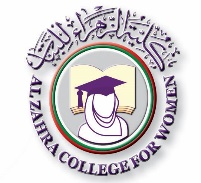 كلية الزهراء للبنات .قسم التدريب والتوجيه الوظيفي ومتابعة الخريجات.التاريخ :      /       /     201إستمارة تدريب خريجة – العام الدراسي (           /                )ملاحظة : أتعهد أنا الموقعه أدناه بالألتزام بالبرنامج التدريبي الموضوع من قبل المؤسسة التي سأتدرب فيها ، وأن أتحمل كافة مصاريف النقل من وإلى مؤسسة التدريب دون تحمل الكلية أية مسؤولية .توقيع الطالبة : ...............................................الأســــــــمالرقم الجامعيالتخصص العلميبكالوريوسدبلومفصل التخرجسنة التخرج :سنة التخرج :سنة التخرج :رقم الهاتف جهة التدريبرقم هاتف جهة التدريبموقع جهة التدريب :نوع الؤسسة المدربةحكوميخاصمدة التدريب المطلوبة